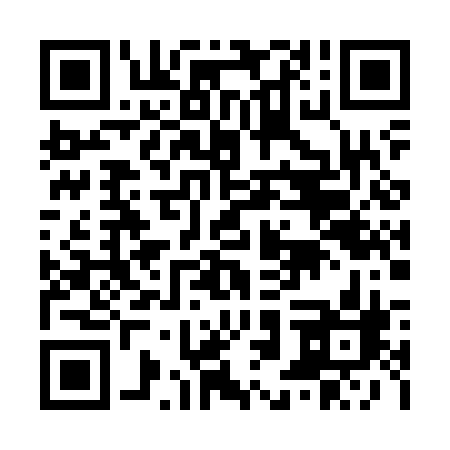 Ramadan times for Rovinj, CroatiaMon 11 Mar 2024 - Wed 10 Apr 2024High Latitude Method: NonePrayer Calculation Method: Muslim World LeagueAsar Calculation Method: ShafiPrayer times provided by https://www.salahtimes.comDateDayFajrSuhurSunriseDhuhrAsrIftarMaghribIsha11Mon4:474:476:2512:153:296:076:077:3912Tue4:454:456:2312:153:306:086:087:4013Wed4:434:436:2112:153:316:096:097:4214Thu4:414:416:1912:153:326:116:117:4315Fri4:394:396:1712:143:336:126:127:4416Sat4:374:376:1612:143:336:136:137:4617Sun4:354:356:1412:143:346:146:147:4718Mon4:334:336:1212:133:356:166:167:4919Tue4:314:316:1012:133:356:176:177:5020Wed4:294:296:0812:133:366:186:187:5221Thu4:274:276:0612:133:376:206:207:5322Fri4:254:256:0412:123:386:216:217:5423Sat4:234:236:0212:123:386:226:227:5624Sun4:214:216:0012:123:396:246:247:5725Mon4:194:195:5912:113:406:256:257:5926Tue4:164:165:5712:113:406:266:268:0027Wed4:144:145:5512:113:416:276:278:0228Thu4:124:125:5312:103:426:296:298:0329Fri4:104:105:5112:103:426:306:308:0530Sat4:084:085:4912:103:436:316:318:0731Sun5:065:066:471:094:437:327:329:081Mon5:045:046:451:094:447:347:349:102Tue5:015:016:441:094:457:357:359:113Wed4:594:596:421:094:457:367:369:134Thu4:574:576:401:084:467:387:389:145Fri4:554:556:381:084:467:397:399:166Sat4:524:526:361:084:477:407:409:187Sun4:504:506:341:074:477:417:419:198Mon4:484:486:331:074:487:437:439:219Tue4:464:466:311:074:497:447:449:2210Wed4:444:446:291:074:497:457:459:24